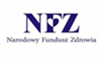 AMBULATORYJNE ŚWIADCZENIA SPECJALISTYCZNE- w ramach NFZAMBULATORYJNE ŚWIADCZENIA SPECJALISTYCZNE- w ramach NFZAMBULATORYJNE ŚWIADCZENIA SPECJALISTYCZNE- w ramach NFZAMBULATORYJNE ŚWIADCZENIA SPECJALISTYCZNE- w ramach NFZAMBULATORYJNE ŚWIADCZENIA SPECJALISTYCZNE- w ramach NFZAMBULATORYJNE ŚWIADCZENIA SPECJALISTYCZNE- w ramach NFZRYKIRYKIRYKIRYKIRYKIRYKISZPITAL POWIATOWY W RYKACHSZPITAL POWIATOWY W RYKACHSZPITAL POWIATOWY W RYKACHSZPITAL POWIATOWY W RYKACHSZPITAL POWIATOWY W RYKACHSZPITAL POWIATOWY W RYKACH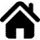 08-500 Ryki, ul. Żytnia 2308-500 Ryki, ul. Żytnia 2308-500 Ryki, ul. Żytnia 23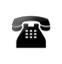 tel. 533 327 028tel. 533 327 028tel. 533 327 028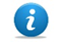 www.szpitalryki.plwww.szpitalryki.plwww.szpitalryki.pl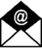 e-mail: sekretariat@rykiszpital.ple-mail: sekretariat@rykiszpital.ple-mail: sekretariat@rykiszpital.pl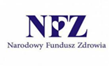 ZAKRES ŚWIADCZEŃ SPECJALISTYCZNYCH W RAMACH NFZGASTROSKOPIAKOLONOSKOPIATOMOGRAFIA KUMPUTEROWAZAKRES ŚWIADCZEŃ SPECJALISTYCZNYCH W RAMACH NFZGASTROSKOPIAKOLONOSKOPIATOMOGRAFIA KUMPUTEROWAZAKRES ŚWIADCZEŃ SPECJALISTYCZNYCH W RAMACH NFZGASTROSKOPIAKOLONOSKOPIATOMOGRAFIA KUMPUTEROWAZAKRES ŚWIADCZEŃ SPECJALISTYCZNYCH W RAMACH NFZGASTROSKOPIAKOLONOSKOPIATOMOGRAFIA KUMPUTEROWAZAKRES ŚWIADCZEŃ SPECJALISTYCZNYCH W RAMACH NFZGASTROSKOPIAKOLONOSKOPIATOMOGRAFIA KUMPUTEROWAZAKRES ŚWIADCZEŃ SPECJALISTYCZNYCH W RAMACH NFZGASTROSKOPIAKOLONOSKOPIATOMOGRAFIA KUMPUTEROWASPECJALISTYCZNE CENTRUM MEDYCZNE SANMED A.D. KOŁODZIEJEK S.C.SPECJALISTYCZNE CENTRUM MEDYCZNE SANMED A.D. KOŁODZIEJEK S.C.SPECJALISTYCZNE CENTRUM MEDYCZNE SANMED A.D. KOŁODZIEJEK S.C.SPECJALISTYCZNE CENTRUM MEDYCZNE SANMED A.D. KOŁODZIEJEK S.C.SPECJALISTYCZNE CENTRUM MEDYCZNE SANMED A.D. KOŁODZIEJEK S.C.SPECJALISTYCZNE CENTRUM MEDYCZNE SANMED A.D. KOŁODZIEJEK S.C.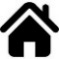 08-500 Ryki, ul. Słowackiego 4/5 08-500 Ryki, ul. Słowackiego 4/5 08-500 Ryki, ul. Słowackiego 4/5 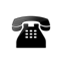 tel. 81 865 12 27tel. 81 865 12 27tel. 81 865 12 27www.san-med.euwww.san-med.euwww.san-med.eue-mail: kontakt@san-med.eue-mail: kontakt@san-med.eue-mail: kontakt@san-med.euZAKRES ŚWIADCZEŃ SPECJALISTYCZNYCH W RAMACH NFZDERMATOLOGIA I WENEROLOGIAPOŁOŻNICTWO I GINEKOLOGIANEUROLOGIACHIRURGIA OGÓLNAOTOLARYNGOLOGIAALERGOLOGIAALERGOLOGIA DLA DZIECIGASTROENTEROLOGIAUROLOGIAORTOPEDIA I TRAUMATOLOGIA NARZĄDU RUCHU DLA DZIECIGASTROSKOPIAKOLONOSKOPIATU WYKONASZ BEZPŁATNĄ CYTOLOGIĘZAKRES ŚWIADCZEŃ SPECJALISTYCZNYCH W RAMACH NFZDERMATOLOGIA I WENEROLOGIAPOŁOŻNICTWO I GINEKOLOGIANEUROLOGIACHIRURGIA OGÓLNAOTOLARYNGOLOGIAALERGOLOGIAALERGOLOGIA DLA DZIECIGASTROENTEROLOGIAUROLOGIAORTOPEDIA I TRAUMATOLOGIA NARZĄDU RUCHU DLA DZIECIGASTROSKOPIAKOLONOSKOPIATU WYKONASZ BEZPŁATNĄ CYTOLOGIĘZAKRES ŚWIADCZEŃ SPECJALISTYCZNYCH W RAMACH NFZDERMATOLOGIA I WENEROLOGIAPOŁOŻNICTWO I GINEKOLOGIANEUROLOGIACHIRURGIA OGÓLNAOTOLARYNGOLOGIAALERGOLOGIAALERGOLOGIA DLA DZIECIGASTROENTEROLOGIAUROLOGIAORTOPEDIA I TRAUMATOLOGIA NARZĄDU RUCHU DLA DZIECIGASTROSKOPIAKOLONOSKOPIATU WYKONASZ BEZPŁATNĄ CYTOLOGIĘZAKRES ŚWIADCZEŃ SPECJALISTYCZNYCH W RAMACH NFZDERMATOLOGIA I WENEROLOGIAPOŁOŻNICTWO I GINEKOLOGIANEUROLOGIACHIRURGIA OGÓLNAOTOLARYNGOLOGIAALERGOLOGIAALERGOLOGIA DLA DZIECIGASTROENTEROLOGIAUROLOGIAORTOPEDIA I TRAUMATOLOGIA NARZĄDU RUCHU DLA DZIECIGASTROSKOPIAKOLONOSKOPIATU WYKONASZ BEZPŁATNĄ CYTOLOGIĘZAKRES ŚWIADCZEŃ SPECJALISTYCZNYCH W RAMACH NFZDERMATOLOGIA I WENEROLOGIAPOŁOŻNICTWO I GINEKOLOGIANEUROLOGIACHIRURGIA OGÓLNAOTOLARYNGOLOGIAALERGOLOGIAALERGOLOGIA DLA DZIECIGASTROENTEROLOGIAUROLOGIAORTOPEDIA I TRAUMATOLOGIA NARZĄDU RUCHU DLA DZIECIGASTROSKOPIAKOLONOSKOPIATU WYKONASZ BEZPŁATNĄ CYTOLOGIĘZAKRES ŚWIADCZEŃ SPECJALISTYCZNYCH W RAMACH NFZDERMATOLOGIA I WENEROLOGIAPOŁOŻNICTWO I GINEKOLOGIANEUROLOGIACHIRURGIA OGÓLNAOTOLARYNGOLOGIAALERGOLOGIAALERGOLOGIA DLA DZIECIGASTROENTEROLOGIAUROLOGIAORTOPEDIA I TRAUMATOLOGIA NARZĄDU RUCHU DLA DZIECIGASTROSKOPIAKOLONOSKOPIATU WYKONASZ BEZPŁATNĄ CYTOLOGIĘINNE ŚWIADCZENIA SPECJALISTYCZNE PRYWATNEORTOPEDIA I TRAUMATOLOGIA KARDIOLOGIAKARDIOLOGIA DZIECIĘCAREUMATOLOGIAOKULISTYKAOKULISTYKA DZIECIĘCAENDOKRYNOLOGIAPORADNIA CHORÓB NACZYŃNEUROCHIRURGIAINNE ŚWIADCZENIA SPECJALISTYCZNE PRYWATNEORTOPEDIA I TRAUMATOLOGIA KARDIOLOGIAKARDIOLOGIA DZIECIĘCAREUMATOLOGIAOKULISTYKAOKULISTYKA DZIECIĘCAENDOKRYNOLOGIAPORADNIA CHORÓB NACZYŃNEUROCHIRURGIAINNE ŚWIADCZENIA SPECJALISTYCZNE PRYWATNEORTOPEDIA I TRAUMATOLOGIA KARDIOLOGIAKARDIOLOGIA DZIECIĘCAREUMATOLOGIAOKULISTYKAOKULISTYKA DZIECIĘCAENDOKRYNOLOGIAPORADNIA CHORÓB NACZYŃNEUROCHIRURGIAINNE ŚWIADCZENIA SPECJALISTYCZNE PRYWATNEORTOPEDIA I TRAUMATOLOGIA KARDIOLOGIAKARDIOLOGIA DZIECIĘCAREUMATOLOGIAOKULISTYKAOKULISTYKA DZIECIĘCAENDOKRYNOLOGIAPORADNIA CHORÓB NACZYŃNEUROCHIRURGIAINNE ŚWIADCZENIA SPECJALISTYCZNE PRYWATNEORTOPEDIA I TRAUMATOLOGIA KARDIOLOGIAKARDIOLOGIA DZIECIĘCAREUMATOLOGIAOKULISTYKAOKULISTYKA DZIECIĘCAENDOKRYNOLOGIAPORADNIA CHORÓB NACZYŃNEUROCHIRURGIAINNE ŚWIADCZENIA SPECJALISTYCZNE PRYWATNEORTOPEDIA I TRAUMATOLOGIA KARDIOLOGIAKARDIOLOGIA DZIECIĘCAREUMATOLOGIAOKULISTYKAOKULISTYKA DZIECIĘCAENDOKRYNOLOGIAPORADNIA CHORÓB NACZYŃNEUROCHIRURGIAINNE ŚWIADCZENIAPSCYCHOLOGLOGOPEDADIETETYK KLINICZNYMEDYCYNA PRACYDIAGNIOSTYKA (USG, ECHO SERCA DLA DOROSŁYCH I DZIECI, HOLTER EKG I HOLTER CIŚNIENIA TĘTNICZEGO, EKG, KTG, RTG, LASER FRAKCYJNY CO2, PRÓBA WYSIŁKOWA, SCYSTOSKOPIA, UROFLOWMETRIA, KOLPOSKOPIA, TOMOGRAFIA KOMPUTEROWA OKA OCT)REHABILITACJAINNE ŚWIADCZENIAPSCYCHOLOGLOGOPEDADIETETYK KLINICZNYMEDYCYNA PRACYDIAGNIOSTYKA (USG, ECHO SERCA DLA DOROSŁYCH I DZIECI, HOLTER EKG I HOLTER CIŚNIENIA TĘTNICZEGO, EKG, KTG, RTG, LASER FRAKCYJNY CO2, PRÓBA WYSIŁKOWA, SCYSTOSKOPIA, UROFLOWMETRIA, KOLPOSKOPIA, TOMOGRAFIA KOMPUTEROWA OKA OCT)REHABILITACJAINNE ŚWIADCZENIAPSCYCHOLOGLOGOPEDADIETETYK KLINICZNYMEDYCYNA PRACYDIAGNIOSTYKA (USG, ECHO SERCA DLA DOROSŁYCH I DZIECI, HOLTER EKG I HOLTER CIŚNIENIA TĘTNICZEGO, EKG, KTG, RTG, LASER FRAKCYJNY CO2, PRÓBA WYSIŁKOWA, SCYSTOSKOPIA, UROFLOWMETRIA, KOLPOSKOPIA, TOMOGRAFIA KOMPUTEROWA OKA OCT)REHABILITACJAINNE ŚWIADCZENIAPSCYCHOLOGLOGOPEDADIETETYK KLINICZNYMEDYCYNA PRACYDIAGNIOSTYKA (USG, ECHO SERCA DLA DOROSŁYCH I DZIECI, HOLTER EKG I HOLTER CIŚNIENIA TĘTNICZEGO, EKG, KTG, RTG, LASER FRAKCYJNY CO2, PRÓBA WYSIŁKOWA, SCYSTOSKOPIA, UROFLOWMETRIA, KOLPOSKOPIA, TOMOGRAFIA KOMPUTEROWA OKA OCT)REHABILITACJAINNE ŚWIADCZENIAPSCYCHOLOGLOGOPEDADIETETYK KLINICZNYMEDYCYNA PRACYDIAGNIOSTYKA (USG, ECHO SERCA DLA DOROSŁYCH I DZIECI, HOLTER EKG I HOLTER CIŚNIENIA TĘTNICZEGO, EKG, KTG, RTG, LASER FRAKCYJNY CO2, PRÓBA WYSIŁKOWA, SCYSTOSKOPIA, UROFLOWMETRIA, KOLPOSKOPIA, TOMOGRAFIA KOMPUTEROWA OKA OCT)REHABILITACJAINNE ŚWIADCZENIAPSCYCHOLOGLOGOPEDADIETETYK KLINICZNYMEDYCYNA PRACYDIAGNIOSTYKA (USG, ECHO SERCA DLA DOROSŁYCH I DZIECI, HOLTER EKG I HOLTER CIŚNIENIA TĘTNICZEGO, EKG, KTG, RTG, LASER FRAKCYJNY CO2, PRÓBA WYSIŁKOWA, SCYSTOSKOPIA, UROFLOWMETRIA, KOLPOSKOPIA, TOMOGRAFIA KOMPUTEROWA OKA OCT)REHABILITACJAPRZYCHODNIE OPIEKI ZDROWOTNEJ SP Z O.O.PRZYCHODNIE OPIEKI ZDROWOTNEJ SP Z O.O.PRZYCHODNIE OPIEKI ZDROWOTNEJ SP Z O.O.PRZYCHODNIE OPIEKI ZDROWOTNEJ SP Z O.O.PRZYCHODNIE OPIEKI ZDROWOTNEJ SP Z O.O.PRZYCHODNIE OPIEKI ZDROWOTNEJ SP Z O.O.08-500 Ryki, ul. Kirkora 1208-500 Ryki, ul. Kirkora 1208-500 Ryki, ul. Kirkora 12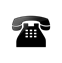 tel. 81 865 23 67 tel. 81 865 23 67 tel. 81 865 23 67 www.przychodniaryki.com.pl/www.przychodniaryki.com.pl/www.przychodniaryki.com.pl/email: przychodnie.specjalistyczne@gmail.comemail: przychodnie.specjalistyczne@gmail.comemail: przychodnie.specjalistyczne@gmail.comZAKRES ŚWIADCZEŃ SPECJALISTYCZNYCH W RAMACH NFZALERGOLOGIAOKULISTYKADERMATOLOGIA I WENEROLOGIAZAKRES ŚWIADCZEŃ SPECJALISTYCZNYCH W RAMACH NFZALERGOLOGIAOKULISTYKADERMATOLOGIA I WENEROLOGIAZAKRES ŚWIADCZEŃ SPECJALISTYCZNYCH W RAMACH NFZALERGOLOGIAOKULISTYKADERMATOLOGIA I WENEROLOGIAZAKRES ŚWIADCZEŃ SPECJALISTYCZNYCH W RAMACH NFZALERGOLOGIAOKULISTYKADERMATOLOGIA I WENEROLOGIAZAKRES ŚWIADCZEŃ SPECJALISTYCZNYCH W RAMACH NFZALERGOLOGIAOKULISTYKADERMATOLOGIA I WENEROLOGIAZAKRES ŚWIADCZEŃ SPECJALISTYCZNYCH W RAMACH NFZALERGOLOGIAOKULISTYKADERMATOLOGIA I WENEROLOGIAINNE ŚWIADCZENIA SPECJALISTYCZNE PRYWATNEDIABETOLOGIAPULMONOLOGIAGINEKOLOGIAORTOPEDIALARYNGOLOGIAUROLOGIANEUROLOGIACHOROBY WEWNĘTRZNEINNE ŚWIADCZENIA SPECJALISTYCZNE PRYWATNEDIABETOLOGIAPULMONOLOGIAGINEKOLOGIAORTOPEDIALARYNGOLOGIAUROLOGIANEUROLOGIACHOROBY WEWNĘTRZNEINNE ŚWIADCZENIA SPECJALISTYCZNE PRYWATNEDIABETOLOGIAPULMONOLOGIAGINEKOLOGIAORTOPEDIALARYNGOLOGIAUROLOGIANEUROLOGIACHOROBY WEWNĘTRZNEINNE ŚWIADCZENIA SPECJALISTYCZNE PRYWATNEDIABETOLOGIAPULMONOLOGIAGINEKOLOGIAORTOPEDIALARYNGOLOGIAUROLOGIANEUROLOGIACHOROBY WEWNĘTRZNEINNE ŚWIADCZENIA SPECJALISTYCZNE PRYWATNEDIABETOLOGIAPULMONOLOGIAGINEKOLOGIAORTOPEDIALARYNGOLOGIAUROLOGIANEUROLOGIACHOROBY WEWNĘTRZNEINNE ŚWIADCZENIA SPECJALISTYCZNE PRYWATNEDIABETOLOGIAPULMONOLOGIAGINEKOLOGIAORTOPEDIALARYNGOLOGIAUROLOGIANEUROLOGIACHOROBY WEWNĘTRZNEINNE ŚWIADCZENIADIETETYK LOGOPEDAPSYCHOLOGMEDYCYNA PRACYINNE ŚWIADCZENIADIETETYK LOGOPEDAPSYCHOLOGMEDYCYNA PRACYINNE ŚWIADCZENIADIETETYK LOGOPEDAPSYCHOLOGMEDYCYNA PRACYINNE ŚWIADCZENIADIETETYK LOGOPEDAPSYCHOLOGMEDYCYNA PRACYINNE ŚWIADCZENIADIETETYK LOGOPEDAPSYCHOLOGMEDYCYNA PRACYINNE ŚWIADCZENIADIETETYK LOGOPEDAPSYCHOLOGMEDYCYNA PRACYNIEPUBLICZNY ZAKŁAD OPIEKI ZDROWOTNEJ „MEDIVITA” S.C. J. GĄGAŁA, M. GĄSKA, K. GOGACZ, T. RĘKASNIEPUBLICZNY ZAKŁAD OPIEKI ZDROWOTNEJ „MEDIVITA” S.C. J. GĄGAŁA, M. GĄSKA, K. GOGACZ, T. RĘKASNIEPUBLICZNY ZAKŁAD OPIEKI ZDROWOTNEJ „MEDIVITA” S.C. J. GĄGAŁA, M. GĄSKA, K. GOGACZ, T. RĘKASNIEPUBLICZNY ZAKŁAD OPIEKI ZDROWOTNEJ „MEDIVITA” S.C. J. GĄGAŁA, M. GĄSKA, K. GOGACZ, T. RĘKASNIEPUBLICZNY ZAKŁAD OPIEKI ZDROWOTNEJ „MEDIVITA” S.C. J. GĄGAŁA, M. GĄSKA, K. GOGACZ, T. RĘKASNIEPUBLICZNY ZAKŁAD OPIEKI ZDROWOTNEJ „MEDIVITA” S.C. J. GĄGAŁA, M. GĄSKA, K. GOGACZ, T. RĘKAS08-500 Ryki, ul. Warszawska 10008-500 Ryki, ul. Warszawska 10008-500 Ryki, ul. Warszawska 100tel. 81 865 58 58tel. 81 865 58 58tel. 81 865 58 58www.medivita.plwww.medivita.plwww.medivita.ple-mail: Ryk100@wp.ple-mail: Ryk100@wp.ple-mail: Ryk100@wp.plZAKRES ŚWIADCZEŃ SPECJALISTYCZNYCH W RAMACH NFZPRELUKASACJAPORADANIA WAD POSTAWYNEUROLOGIAOTOLARYNGOLOGIA DLA DZIECIZAKRES ŚWIADCZEŃ SPECJALISTYCZNYCH W RAMACH NFZPRELUKASACJAPORADANIA WAD POSTAWYNEUROLOGIAOTOLARYNGOLOGIA DLA DZIECIZAKRES ŚWIADCZEŃ SPECJALISTYCZNYCH W RAMACH NFZPRELUKASACJAPORADANIA WAD POSTAWYNEUROLOGIAOTOLARYNGOLOGIA DLA DZIECIZAKRES ŚWIADCZEŃ SPECJALISTYCZNYCH W RAMACH NFZPRELUKASACJAPORADANIA WAD POSTAWYNEUROLOGIAOTOLARYNGOLOGIA DLA DZIECIZAKRES ŚWIADCZEŃ SPECJALISTYCZNYCH W RAMACH NFZPRELUKASACJAPORADANIA WAD POSTAWYNEUROLOGIAOTOLARYNGOLOGIA DLA DZIECIZAKRES ŚWIADCZEŃ SPECJALISTYCZNYCH W RAMACH NFZPRELUKASACJAPORADANIA WAD POSTAWYNEUROLOGIAOTOLARYNGOLOGIA DLA DZIECIINNE ŚWIADCZENIA SPECJALISTYCZNE PRYWATNEOKULISTYKAOKULISTYKA DLA DZIECIOTOLARYNGOLOGIAGINEKOLOGIA I POŁOŻNICTWOPORADNIA CHORÓB NACZYŃPORADANIA CHORÓB WEWNĘTRZNYCHORTOPEDIA I TRAUMATOLOGIA NARZĄDU RUCHUPORADNIA CHORÓB WEWNĘTRZNYCHPULMONOLOGIAKARDIOLOGIAINNE ŚWIADCZENIA SPECJALISTYCZNE PRYWATNEOKULISTYKAOKULISTYKA DLA DZIECIOTOLARYNGOLOGIAGINEKOLOGIA I POŁOŻNICTWOPORADNIA CHORÓB NACZYŃPORADANIA CHORÓB WEWNĘTRZNYCHORTOPEDIA I TRAUMATOLOGIA NARZĄDU RUCHUPORADNIA CHORÓB WEWNĘTRZNYCHPULMONOLOGIAKARDIOLOGIAINNE ŚWIADCZENIA SPECJALISTYCZNE PRYWATNEOKULISTYKAOKULISTYKA DLA DZIECIOTOLARYNGOLOGIAGINEKOLOGIA I POŁOŻNICTWOPORADNIA CHORÓB NACZYŃPORADANIA CHORÓB WEWNĘTRZNYCHORTOPEDIA I TRAUMATOLOGIA NARZĄDU RUCHUPORADNIA CHORÓB WEWNĘTRZNYCHPULMONOLOGIAKARDIOLOGIAINNE ŚWIADCZENIA SPECJALISTYCZNE PRYWATNEOKULISTYKAOKULISTYKA DLA DZIECIOTOLARYNGOLOGIAGINEKOLOGIA I POŁOŻNICTWOPORADNIA CHORÓB NACZYŃPORADANIA CHORÓB WEWNĘTRZNYCHORTOPEDIA I TRAUMATOLOGIA NARZĄDU RUCHUPORADNIA CHORÓB WEWNĘTRZNYCHPULMONOLOGIAKARDIOLOGIAINNE ŚWIADCZENIA SPECJALISTYCZNE PRYWATNEOKULISTYKAOKULISTYKA DLA DZIECIOTOLARYNGOLOGIAGINEKOLOGIA I POŁOŻNICTWOPORADNIA CHORÓB NACZYŃPORADANIA CHORÓB WEWNĘTRZNYCHORTOPEDIA I TRAUMATOLOGIA NARZĄDU RUCHUPORADNIA CHORÓB WEWNĘTRZNYCHPULMONOLOGIAKARDIOLOGIAINNE ŚWIADCZENIA SPECJALISTYCZNE PRYWATNEOKULISTYKAOKULISTYKA DLA DZIECIOTOLARYNGOLOGIAGINEKOLOGIA I POŁOŻNICTWOPORADNIA CHORÓB NACZYŃPORADANIA CHORÓB WEWNĘTRZNYCHORTOPEDIA I TRAUMATOLOGIA NARZĄDU RUCHUPORADNIA CHORÓB WEWNĘTRZNYCHPULMONOLOGIAKARDIOLOGIAINNE ŚWIADCZENIALOGOPEDAPSYCHOLOGMEDYCYNA PRACYDIAGNOSTYKA (USG I ECHOKARDIGRAFIA, RTG, PRÓBY WYSIŁKOWE, HOLTER EKG, HOLTER RR, ECHO, BADANIA DOPLEROWSKIE NACZYŃ, SPIROMETRIA, AUDIOGRAM)SZKOLENIA Z PIERWSZEJ POMOCYINNE ŚWIADCZENIALOGOPEDAPSYCHOLOGMEDYCYNA PRACYDIAGNOSTYKA (USG I ECHOKARDIGRAFIA, RTG, PRÓBY WYSIŁKOWE, HOLTER EKG, HOLTER RR, ECHO, BADANIA DOPLEROWSKIE NACZYŃ, SPIROMETRIA, AUDIOGRAM)SZKOLENIA Z PIERWSZEJ POMOCYINNE ŚWIADCZENIALOGOPEDAPSYCHOLOGMEDYCYNA PRACYDIAGNOSTYKA (USG I ECHOKARDIGRAFIA, RTG, PRÓBY WYSIŁKOWE, HOLTER EKG, HOLTER RR, ECHO, BADANIA DOPLEROWSKIE NACZYŃ, SPIROMETRIA, AUDIOGRAM)SZKOLENIA Z PIERWSZEJ POMOCYINNE ŚWIADCZENIALOGOPEDAPSYCHOLOGMEDYCYNA PRACYDIAGNOSTYKA (USG I ECHOKARDIGRAFIA, RTG, PRÓBY WYSIŁKOWE, HOLTER EKG, HOLTER RR, ECHO, BADANIA DOPLEROWSKIE NACZYŃ, SPIROMETRIA, AUDIOGRAM)SZKOLENIA Z PIERWSZEJ POMOCYINNE ŚWIADCZENIALOGOPEDAPSYCHOLOGMEDYCYNA PRACYDIAGNOSTYKA (USG I ECHOKARDIGRAFIA, RTG, PRÓBY WYSIŁKOWE, HOLTER EKG, HOLTER RR, ECHO, BADANIA DOPLEROWSKIE NACZYŃ, SPIROMETRIA, AUDIOGRAM)SZKOLENIA Z PIERWSZEJ POMOCYINNE ŚWIADCZENIALOGOPEDAPSYCHOLOGMEDYCYNA PRACYDIAGNOSTYKA (USG I ECHOKARDIGRAFIA, RTG, PRÓBY WYSIŁKOWE, HOLTER EKG, HOLTER RR, ECHO, BADANIA DOPLEROWSKIE NACZYŃ, SPIROMETRIA, AUDIOGRAM)SZKOLENIA Z PIERWSZEJ POMOCYNIEPUBLICZNY ZAKŁAD OPIEKI ZDROWOTNEJ „MEDICUS” S.C. URSZULA KOSTYRA, WANDA ADAMSKA, BEATA ŁUBIAKANIEPUBLICZNY ZAKŁAD OPIEKI ZDROWOTNEJ „MEDICUS” S.C. URSZULA KOSTYRA, WANDA ADAMSKA, BEATA ŁUBIAKANIEPUBLICZNY ZAKŁAD OPIEKI ZDROWOTNEJ „MEDICUS” S.C. URSZULA KOSTYRA, WANDA ADAMSKA, BEATA ŁUBIAKANIEPUBLICZNY ZAKŁAD OPIEKI ZDROWOTNEJ „MEDICUS” S.C. URSZULA KOSTYRA, WANDA ADAMSKA, BEATA ŁUBIAKANIEPUBLICZNY ZAKŁAD OPIEKI ZDROWOTNEJ „MEDICUS” S.C. URSZULA KOSTYRA, WANDA ADAMSKA, BEATA ŁUBIAKANIEPUBLICZNY ZAKŁAD OPIEKI ZDROWOTNEJ „MEDICUS” S.C. URSZULA KOSTYRA, WANDA ADAMSKA, BEATA ŁUBIAKA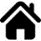 08-500 Ryki, ul. Wyczółkowskiego 608-500 Ryki, ul. Wyczółkowskiego 608-500 Ryki, ul. Wyczółkowskiego 608-500 Ryki, ul. Wyczółkowskiego 6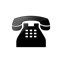 tel. 81 865 63 12tel. 81 865 63 12tel. 81 865 63 12tel. 81 865 63 12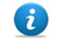 ----------------------------e-mail: medicusryki@op.ple-mail: medicusryki@op.ple-mail: medicusryki@op.ple-mail: medicusryki@op.plŚWIADCZENIA SPECJALISTYCZNE PRYWATNEREUMATOLOGIAOKULISTYKAORTOPEDIAŚWIADCZENIA SPECJALISTYCZNE PRYWATNEREUMATOLOGIAOKULISTYKAORTOPEDIAŚWIADCZENIA SPECJALISTYCZNE PRYWATNEREUMATOLOGIAOKULISTYKAORTOPEDIAŚWIADCZENIA SPECJALISTYCZNE PRYWATNEREUMATOLOGIAOKULISTYKAORTOPEDIAŚWIADCZENIA SPECJALISTYCZNE PRYWATNEREUMATOLOGIAOKULISTYKAORTOPEDIAŚWIADCZENIA SPECJALISTYCZNE PRYWATNEREUMATOLOGIAOKULISTYKAORTOPEDIAINNE ŚWIADCZENIAMEDYCYNA PRACYEKGSPIROMETRIAINNE ŚWIADCZENIAMEDYCYNA PRACYEKGSPIROMETRIAINNE ŚWIADCZENIAMEDYCYNA PRACYEKGSPIROMETRIAINNE ŚWIADCZENIAMEDYCYNA PRACYEKGSPIROMETRIAINNE ŚWIADCZENIAMEDYCYNA PRACYEKGSPIROMETRIAINNE ŚWIADCZENIAMEDYCYNA PRACYEKGSPIROMETRIADĘBLINDĘBLINDĘBLINDĘBLINDĘBLINDĘBLINSAMODZIELNY PUBLICZNY ZAKŁAD OPIEKI ZDROWOTNEJ W DĘBLINIESAMODZIELNY PUBLICZNY ZAKŁAD OPIEKI ZDROWOTNEJ W DĘBLINIESAMODZIELNY PUBLICZNY ZAKŁAD OPIEKI ZDROWOTNEJ W DĘBLINIESAMODZIELNY PUBLICZNY ZAKŁAD OPIEKI ZDROWOTNEJ W DĘBLINIESAMODZIELNY PUBLICZNY ZAKŁAD OPIEKI ZDROWOTNEJ W DĘBLINIESAMODZIELNY PUBLICZNY ZAKŁAD OPIEKI ZDROWOTNEJ W DĘBLINIE08-530 Dęblin, ul. Rynek 1408-530 Dęblin, ul. Rynek 1408-530 Dęblin, ul. Rynek 14tel. 81 883 13 32, 81 883 06 08, tel. 728 397 530, tel. 81 865 04 17 (os. Lotnisko) tel. 81 883 13 32, 81 883 06 08, tel. 728 397 530, tel. 81 865 04 17 (os. Lotnisko) tel. 81 883 13 32, 81 883 06 08, tel. 728 397 530, tel. 81 865 04 17 (os. Lotnisko) www.spzozdeblin.plwww.spzozdeblin.plwww.spzozdeblin.ple-mail: kontakt@spzozdeblin.ple-mail: kontakt@spzozdeblin.ple-mail: kontakt@spzozdeblin.plZAKRES ŚWIADCZEŃ SPECJALISTYCZNYCH W RAMACH NFZENDOKRYNOLOGIAORTOPEDIA I TRAUMATOLOGIA NARZĄDU RUCHUOKULISTYKA DLA DZIECIGINEKOLOGIA I POŁOŻNICTWOCHIRURGIA OGÓLNANEUROLOGIAOTOLARYNGOLOGIA DLA DZIECIDIABETOLOGIADERMATOLOGIA I WENEROLOGIAPRELUKASACJAALERGOLOGIAREUMATOLOGIAKARDIOLOGIAUROLOGIAZAKRES ŚWIADCZEŃ SPECJALISTYCZNYCH W RAMACH NFZENDOKRYNOLOGIAORTOPEDIA I TRAUMATOLOGIA NARZĄDU RUCHUOKULISTYKA DLA DZIECIGINEKOLOGIA I POŁOŻNICTWOCHIRURGIA OGÓLNANEUROLOGIAOTOLARYNGOLOGIA DLA DZIECIDIABETOLOGIADERMATOLOGIA I WENEROLOGIAPRELUKASACJAALERGOLOGIAREUMATOLOGIAKARDIOLOGIAUROLOGIAZAKRES ŚWIADCZEŃ SPECJALISTYCZNYCH W RAMACH NFZENDOKRYNOLOGIAORTOPEDIA I TRAUMATOLOGIA NARZĄDU RUCHUOKULISTYKA DLA DZIECIGINEKOLOGIA I POŁOŻNICTWOCHIRURGIA OGÓLNANEUROLOGIAOTOLARYNGOLOGIA DLA DZIECIDIABETOLOGIADERMATOLOGIA I WENEROLOGIAPRELUKASACJAALERGOLOGIAREUMATOLOGIAKARDIOLOGIAUROLOGIAZAKRES ŚWIADCZEŃ SPECJALISTYCZNYCH W RAMACH NFZENDOKRYNOLOGIAORTOPEDIA I TRAUMATOLOGIA NARZĄDU RUCHUOKULISTYKA DLA DZIECIGINEKOLOGIA I POŁOŻNICTWOCHIRURGIA OGÓLNANEUROLOGIAOTOLARYNGOLOGIA DLA DZIECIDIABETOLOGIADERMATOLOGIA I WENEROLOGIAPRELUKASACJAALERGOLOGIAREUMATOLOGIAKARDIOLOGIAUROLOGIAZAKRES ŚWIADCZEŃ SPECJALISTYCZNYCH W RAMACH NFZENDOKRYNOLOGIAORTOPEDIA I TRAUMATOLOGIA NARZĄDU RUCHUOKULISTYKA DLA DZIECIGINEKOLOGIA I POŁOŻNICTWOCHIRURGIA OGÓLNANEUROLOGIAOTOLARYNGOLOGIA DLA DZIECIDIABETOLOGIADERMATOLOGIA I WENEROLOGIAPRELUKASACJAALERGOLOGIAREUMATOLOGIAKARDIOLOGIAUROLOGIAZAKRES ŚWIADCZEŃ SPECJALISTYCZNYCH W RAMACH NFZENDOKRYNOLOGIAORTOPEDIA I TRAUMATOLOGIA NARZĄDU RUCHUOKULISTYKA DLA DZIECIGINEKOLOGIA I POŁOŻNICTWOCHIRURGIA OGÓLNANEUROLOGIAOTOLARYNGOLOGIA DLA DZIECIDIABETOLOGIADERMATOLOGIA I WENEROLOGIAPRELUKASACJAALERGOLOGIAREUMATOLOGIAKARDIOLOGIAUROLOGIATU WYKONASZ BEZPŁATNĄ CYTOLOGIĘINNE ŚWIADCZENIA SPECJALISTYCZNE PRYWATNEOKULISTYKAOTOLARYNGOLOGIAINNE ŚWIADCZENIAMEDYCYNA PRACYREHABILITACJAPSYCHOLOGPSYCHOTERAPEUTARTG, USG, ECHO SERCA DOROSŁYCH, HOLTER EKG, HOLTER CIŚNIENIOWY, BADANIA DOPLEROWSKIE DENSYTOMETRIATU WYKONASZ BEZPŁATNĄ CYTOLOGIĘINNE ŚWIADCZENIA SPECJALISTYCZNE PRYWATNEOKULISTYKAOTOLARYNGOLOGIAINNE ŚWIADCZENIAMEDYCYNA PRACYREHABILITACJAPSYCHOLOGPSYCHOTERAPEUTARTG, USG, ECHO SERCA DOROSŁYCH, HOLTER EKG, HOLTER CIŚNIENIOWY, BADANIA DOPLEROWSKIE DENSYTOMETRIATU WYKONASZ BEZPŁATNĄ CYTOLOGIĘINNE ŚWIADCZENIA SPECJALISTYCZNE PRYWATNEOKULISTYKAOTOLARYNGOLOGIAINNE ŚWIADCZENIAMEDYCYNA PRACYREHABILITACJAPSYCHOLOGPSYCHOTERAPEUTARTG, USG, ECHO SERCA DOROSŁYCH, HOLTER EKG, HOLTER CIŚNIENIOWY, BADANIA DOPLEROWSKIE DENSYTOMETRIATU WYKONASZ BEZPŁATNĄ CYTOLOGIĘINNE ŚWIADCZENIA SPECJALISTYCZNE PRYWATNEOKULISTYKAOTOLARYNGOLOGIAINNE ŚWIADCZENIAMEDYCYNA PRACYREHABILITACJAPSYCHOLOGPSYCHOTERAPEUTARTG, USG, ECHO SERCA DOROSŁYCH, HOLTER EKG, HOLTER CIŚNIENIOWY, BADANIA DOPLEROWSKIE DENSYTOMETRIATU WYKONASZ BEZPŁATNĄ CYTOLOGIĘINNE ŚWIADCZENIA SPECJALISTYCZNE PRYWATNEOKULISTYKAOTOLARYNGOLOGIAINNE ŚWIADCZENIAMEDYCYNA PRACYREHABILITACJAPSYCHOLOGPSYCHOTERAPEUTARTG, USG, ECHO SERCA DOROSŁYCH, HOLTER EKG, HOLTER CIŚNIENIOWY, BADANIA DOPLEROWSKIE DENSYTOMETRIATU WYKONASZ BEZPŁATNĄ CYTOLOGIĘINNE ŚWIADCZENIA SPECJALISTYCZNE PRYWATNEOKULISTYKAOTOLARYNGOLOGIAINNE ŚWIADCZENIAMEDYCYNA PRACYREHABILITACJAPSYCHOLOGPSYCHOTERAPEUTARTG, USG, ECHO SERCA DOROSŁYCH, HOLTER EKG, HOLTER CIŚNIENIOWY, BADANIA DOPLEROWSKIE DENSYTOMETRIA6 SZPITAL WOJSKOWY Z PRZYCHODNIĄ SAMODZIELNY PUBLICZNY ZAKŁAD OPIEKI ZDROWOTNEJ6 SZPITAL WOJSKOWY Z PRZYCHODNIĄ SAMODZIELNY PUBLICZNY ZAKŁAD OPIEKI ZDROWOTNEJ6 SZPITAL WOJSKOWY Z PRZYCHODNIĄ SAMODZIELNY PUBLICZNY ZAKŁAD OPIEKI ZDROWOTNEJ6 SZPITAL WOJSKOWY Z PRZYCHODNIĄ SAMODZIELNY PUBLICZNY ZAKŁAD OPIEKI ZDROWOTNEJ6 SZPITAL WOJSKOWY Z PRZYCHODNIĄ SAMODZIELNY PUBLICZNY ZAKŁAD OPIEKI ZDROWOTNEJ6 SZPITAL WOJSKOWY Z PRZYCHODNIĄ SAMODZIELNY PUBLICZNY ZAKŁAD OPIEKI ZDROWOTNEJ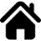 08-530 Dęblin, ul. Szpitalna 2   08-530 Dęblin, ul. Szpitalna 2   08-530 Dęblin, ul. Szpitalna 2   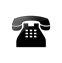 tel. 261 518 530tel. 261 518 530tel. 261 518 530www.szpitaldeblin.plwww.szpitaldeblin.plwww.szpitaldeblin.ple-mail: sekretariat@szpitaldeblin.ple-mail: sekretariat@szpitaldeblin.ple-mail: sekretariat@szpitaldeblin.plZAKRES ŚWIADCZEŃ SPECJALISTYCZNYCH W RAMACH NFZOKULISTYKAOTOLARYNGOLOGIAPOŁOŻNICTWO I GINEKOLOGIAGASTROSKOPIAKOLONOSKOPIA TU WYKONASZ BEZPŁATNĄ CYTOLOGIĘINNE ŚWIADCZENIA SPECJALISTYCZNE PRYWATNECHIRURGIA OGÓLNACHIRURGIA URAZOWO-ORTOPEDYCZNAORTOPEDIAUROLOGIANEUROLOGIADIABETOLOGIADERMATOLOGIAKARDIOLOGIAZAKRES ŚWIADCZEŃ SPECJALISTYCZNYCH W RAMACH NFZOKULISTYKAOTOLARYNGOLOGIAPOŁOŻNICTWO I GINEKOLOGIAGASTROSKOPIAKOLONOSKOPIA TU WYKONASZ BEZPŁATNĄ CYTOLOGIĘINNE ŚWIADCZENIA SPECJALISTYCZNE PRYWATNECHIRURGIA OGÓLNACHIRURGIA URAZOWO-ORTOPEDYCZNAORTOPEDIAUROLOGIANEUROLOGIADIABETOLOGIADERMATOLOGIAKARDIOLOGIAZAKRES ŚWIADCZEŃ SPECJALISTYCZNYCH W RAMACH NFZOKULISTYKAOTOLARYNGOLOGIAPOŁOŻNICTWO I GINEKOLOGIAGASTROSKOPIAKOLONOSKOPIA TU WYKONASZ BEZPŁATNĄ CYTOLOGIĘINNE ŚWIADCZENIA SPECJALISTYCZNE PRYWATNECHIRURGIA OGÓLNACHIRURGIA URAZOWO-ORTOPEDYCZNAORTOPEDIAUROLOGIANEUROLOGIADIABETOLOGIADERMATOLOGIAKARDIOLOGIAZAKRES ŚWIADCZEŃ SPECJALISTYCZNYCH W RAMACH NFZOKULISTYKAOTOLARYNGOLOGIAPOŁOŻNICTWO I GINEKOLOGIAGASTROSKOPIAKOLONOSKOPIA TU WYKONASZ BEZPŁATNĄ CYTOLOGIĘINNE ŚWIADCZENIA SPECJALISTYCZNE PRYWATNECHIRURGIA OGÓLNACHIRURGIA URAZOWO-ORTOPEDYCZNAORTOPEDIAUROLOGIANEUROLOGIADIABETOLOGIADERMATOLOGIAKARDIOLOGIAZAKRES ŚWIADCZEŃ SPECJALISTYCZNYCH W RAMACH NFZOKULISTYKAOTOLARYNGOLOGIAPOŁOŻNICTWO I GINEKOLOGIAGASTROSKOPIAKOLONOSKOPIA TU WYKONASZ BEZPŁATNĄ CYTOLOGIĘINNE ŚWIADCZENIA SPECJALISTYCZNE PRYWATNECHIRURGIA OGÓLNACHIRURGIA URAZOWO-ORTOPEDYCZNAORTOPEDIAUROLOGIANEUROLOGIADIABETOLOGIADERMATOLOGIAKARDIOLOGIAZAKRES ŚWIADCZEŃ SPECJALISTYCZNYCH W RAMACH NFZOKULISTYKAOTOLARYNGOLOGIAPOŁOŻNICTWO I GINEKOLOGIAGASTROSKOPIAKOLONOSKOPIA TU WYKONASZ BEZPŁATNĄ CYTOLOGIĘINNE ŚWIADCZENIA SPECJALISTYCZNE PRYWATNECHIRURGIA OGÓLNACHIRURGIA URAZOWO-ORTOPEDYCZNAORTOPEDIAUROLOGIANEUROLOGIADIABETOLOGIADERMATOLOGIAKARDIOLOGIAINNE ŚWIADCZENIALOGOPEDAREHABILITACJAMEDYCYNA PRACYUSG, RTGINNE ŚWIADCZENIALOGOPEDAREHABILITACJAMEDYCYNA PRACYUSG, RTGINNE ŚWIADCZENIALOGOPEDAREHABILITACJAMEDYCYNA PRACYUSG, RTGINNE ŚWIADCZENIALOGOPEDAREHABILITACJAMEDYCYNA PRACYUSG, RTGINNE ŚWIADCZENIALOGOPEDAREHABILITACJAMEDYCYNA PRACYUSG, RTGINNE ŚWIADCZENIALOGOPEDAREHABILITACJAMEDYCYNA PRACYUSG, RTGPRZYCHODNIA KOLEJOWA NIEPUBLICZNY ZAKŁAD OPIEKI ZDROWOTNEJPRZYCHODNIA KOLEJOWA NIEPUBLICZNY ZAKŁAD OPIEKI ZDROWOTNEJPRZYCHODNIA KOLEJOWA NIEPUBLICZNY ZAKŁAD OPIEKI ZDROWOTNEJPRZYCHODNIA KOLEJOWA NIEPUBLICZNY ZAKŁAD OPIEKI ZDROWOTNEJPRZYCHODNIA KOLEJOWA NIEPUBLICZNY ZAKŁAD OPIEKI ZDROWOTNEJPRZYCHODNIA KOLEJOWA NIEPUBLICZNY ZAKŁAD OPIEKI ZDROWOTNEJ08-530 Dęblin, ul. Kolejowa 2008-530 Dęblin, ul. Kolejowa 20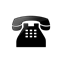 tel. 81 472 44 98, tel.81 472 45 42tel. 81 472 44 98, tel.81 472 45 42www.przychodnia-kolejowa.plwww.przychodnia-kolejowa.ple-mail: rejestracja@przychodnia-kolejowa.pl e-mail: rejestracja@przychodnia-kolejowa.pl ZAKRES ŚWIADCZEŃ SPECJALISTYCZNYCH W RAMACH NFZOKULISTYKADIABETOLOGIANEUROLOGIACHIRURGIA OGÓLNAORTOPEDIA I TRAUMATOLOGIA NARZĄDU RUCHU INNE ŚWIADCZENIA SPECJALISTYCZNE PRYWATNEKARDIOLOGIAGINEKOLOGIAPULMONOLOGIAINNE ŚWIADCZENIAREHABILITACJAPSYCHOLOGUSG, RTGZAKRES ŚWIADCZEŃ SPECJALISTYCZNYCH W RAMACH NFZOKULISTYKADIABETOLOGIANEUROLOGIACHIRURGIA OGÓLNAORTOPEDIA I TRAUMATOLOGIA NARZĄDU RUCHU INNE ŚWIADCZENIA SPECJALISTYCZNE PRYWATNEKARDIOLOGIAGINEKOLOGIAPULMONOLOGIAINNE ŚWIADCZENIAREHABILITACJAPSYCHOLOGUSG, RTGZAKRES ŚWIADCZEŃ SPECJALISTYCZNYCH W RAMACH NFZOKULISTYKADIABETOLOGIANEUROLOGIACHIRURGIA OGÓLNAORTOPEDIA I TRAUMATOLOGIA NARZĄDU RUCHU INNE ŚWIADCZENIA SPECJALISTYCZNE PRYWATNEKARDIOLOGIAGINEKOLOGIAPULMONOLOGIAINNE ŚWIADCZENIAREHABILITACJAPSYCHOLOGUSG, RTGZAKRES ŚWIADCZEŃ SPECJALISTYCZNYCH W RAMACH NFZOKULISTYKADIABETOLOGIANEUROLOGIACHIRURGIA OGÓLNAORTOPEDIA I TRAUMATOLOGIA NARZĄDU RUCHU INNE ŚWIADCZENIA SPECJALISTYCZNE PRYWATNEKARDIOLOGIAGINEKOLOGIAPULMONOLOGIAINNE ŚWIADCZENIAREHABILITACJAPSYCHOLOGUSG, RTGZAKRES ŚWIADCZEŃ SPECJALISTYCZNYCH W RAMACH NFZOKULISTYKADIABETOLOGIANEUROLOGIACHIRURGIA OGÓLNAORTOPEDIA I TRAUMATOLOGIA NARZĄDU RUCHU INNE ŚWIADCZENIA SPECJALISTYCZNE PRYWATNEKARDIOLOGIAGINEKOLOGIAPULMONOLOGIAINNE ŚWIADCZENIAREHABILITACJAPSYCHOLOGUSG, RTGZAKRES ŚWIADCZEŃ SPECJALISTYCZNYCH W RAMACH NFZOKULISTYKADIABETOLOGIANEUROLOGIACHIRURGIA OGÓLNAORTOPEDIA I TRAUMATOLOGIA NARZĄDU RUCHU INNE ŚWIADCZENIA SPECJALISTYCZNE PRYWATNEKARDIOLOGIAGINEKOLOGIAPULMONOLOGIAINNE ŚWIADCZENIAREHABILITACJAPSYCHOLOGUSG, RTGSPECJALISTYCZNE GABINETY LEKARSKIE „ZDROWIE”SPECJALISTYCZNE GABINETY LEKARSKIE „ZDROWIE”SPECJALISTYCZNE GABINETY LEKARSKIE „ZDROWIE”SPECJALISTYCZNE GABINETY LEKARSKIE „ZDROWIE”SPECJALISTYCZNE GABINETY LEKARSKIE „ZDROWIE”SPECJALISTYCZNE GABINETY LEKARSKIE „ZDROWIE”08-530 Dęblin, ul. Okólna 1808-530 Dęblin, ul. Okólna 1808-530 Dęblin, ul. Okólna 1808-530 Dęblin, ul. Okólna 1808-530 Dęblin, ul. Okólna 18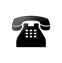 tel. 81 888 49 03tel. 81 888 49 03tel. 81 888 49 03tel. 81 888 49 03tel. 81 888 49 03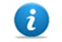 http://www.zdrowiedeblin.pl/http://www.zdrowiedeblin.pl/http://www.zdrowiedeblin.pl/http://www.zdrowiedeblin.pl/http://www.zdrowiedeblin.pl/e-mail: zdrowie@zdrowiedeblin.ple-mail: zdrowie@zdrowiedeblin.ple-mail: zdrowie@zdrowiedeblin.ple-mail: zdrowie@zdrowiedeblin.ple-mail: zdrowie@zdrowiedeblin.plŚWIADCZENIA SPECJALISTYCZNE PRYWATNEGINEKOLOGIA I POŁOŻNICTWOKARDIOLOGIAENDOKRYNOLOGIANEUROLOGIAOKULISTYKACHIRURGIA NACZYNIOWAORTOPEDIADERMATOLOGIAALERGOLOGIALARYNGOLOGIAGASTROLOGIAPRELUKASACJAINNE ŚWIADCZENIAPSYCHOLOGDIETETYKUSGLABORATORIUMŚWIADCZENIA SPECJALISTYCZNE PRYWATNEGINEKOLOGIA I POŁOŻNICTWOKARDIOLOGIAENDOKRYNOLOGIANEUROLOGIAOKULISTYKACHIRURGIA NACZYNIOWAORTOPEDIADERMATOLOGIAALERGOLOGIALARYNGOLOGIAGASTROLOGIAPRELUKASACJAINNE ŚWIADCZENIAPSYCHOLOGDIETETYKUSGLABORATORIUMŚWIADCZENIA SPECJALISTYCZNE PRYWATNEGINEKOLOGIA I POŁOŻNICTWOKARDIOLOGIAENDOKRYNOLOGIANEUROLOGIAOKULISTYKACHIRURGIA NACZYNIOWAORTOPEDIADERMATOLOGIAALERGOLOGIALARYNGOLOGIAGASTROLOGIAPRELUKASACJAINNE ŚWIADCZENIAPSYCHOLOGDIETETYKUSGLABORATORIUMŚWIADCZENIA SPECJALISTYCZNE PRYWATNEGINEKOLOGIA I POŁOŻNICTWOKARDIOLOGIAENDOKRYNOLOGIANEUROLOGIAOKULISTYKACHIRURGIA NACZYNIOWAORTOPEDIADERMATOLOGIAALERGOLOGIALARYNGOLOGIAGASTROLOGIAPRELUKASACJAINNE ŚWIADCZENIAPSYCHOLOGDIETETYKUSGLABORATORIUMŚWIADCZENIA SPECJALISTYCZNE PRYWATNEGINEKOLOGIA I POŁOŻNICTWOKARDIOLOGIAENDOKRYNOLOGIANEUROLOGIAOKULISTYKACHIRURGIA NACZYNIOWAORTOPEDIADERMATOLOGIAALERGOLOGIALARYNGOLOGIAGASTROLOGIAPRELUKASACJAINNE ŚWIADCZENIAPSYCHOLOGDIETETYKUSGLABORATORIUMŚWIADCZENIA SPECJALISTYCZNE PRYWATNEGINEKOLOGIA I POŁOŻNICTWOKARDIOLOGIAENDOKRYNOLOGIANEUROLOGIAOKULISTYKACHIRURGIA NACZYNIOWAORTOPEDIADERMATOLOGIAALERGOLOGIALARYNGOLOGIAGASTROLOGIAPRELUKASACJAINNE ŚWIADCZENIAPSYCHOLOGDIETETYKUSGLABORATORIUM